                                      Karta pracyTemat ,,Rudy lisek”Grupa: kl. III-VI                                                  Potrzebne do wykonania:                                              - rolka po papierze toaletowy                                                                      - brystol pomarańczowy                                                                    - pomarańczowy papier                                                                    - plastelina pomarańczowa                                                                    - sznurek                                                                    - klej, szpilki                                                                    - farba biała, pędzle                                                                    - mazak czarny                                                                    - nożyczkiWykonanie: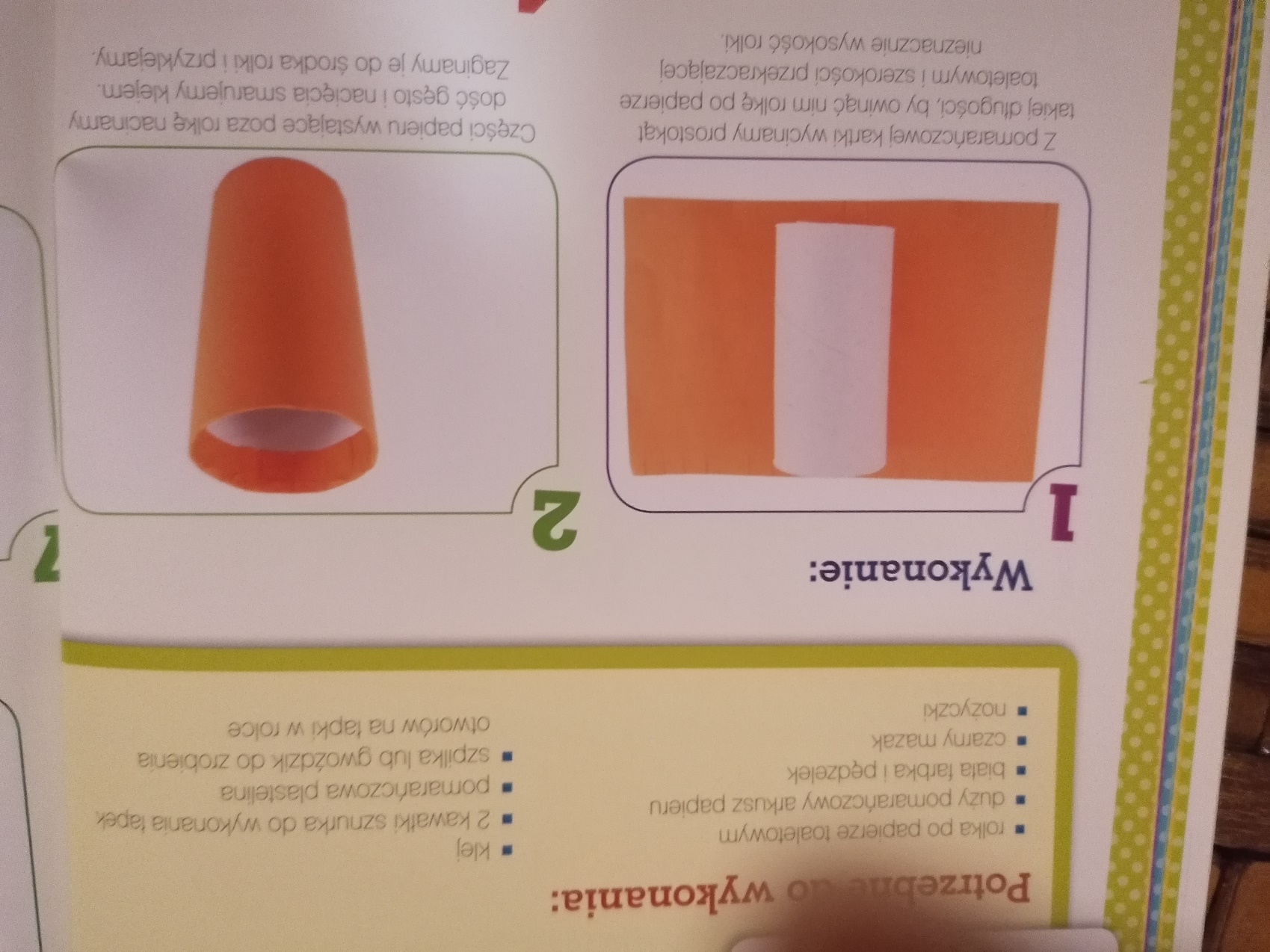 Z pomarańczowego kartonu wycinamy prostokąt do owinięcia rolki, jego wysokość musi być wyższo o 2 cm z każdej strony wysokości rolki. Nadwyżkę należy zawinąć do wewnątrz tej rolki.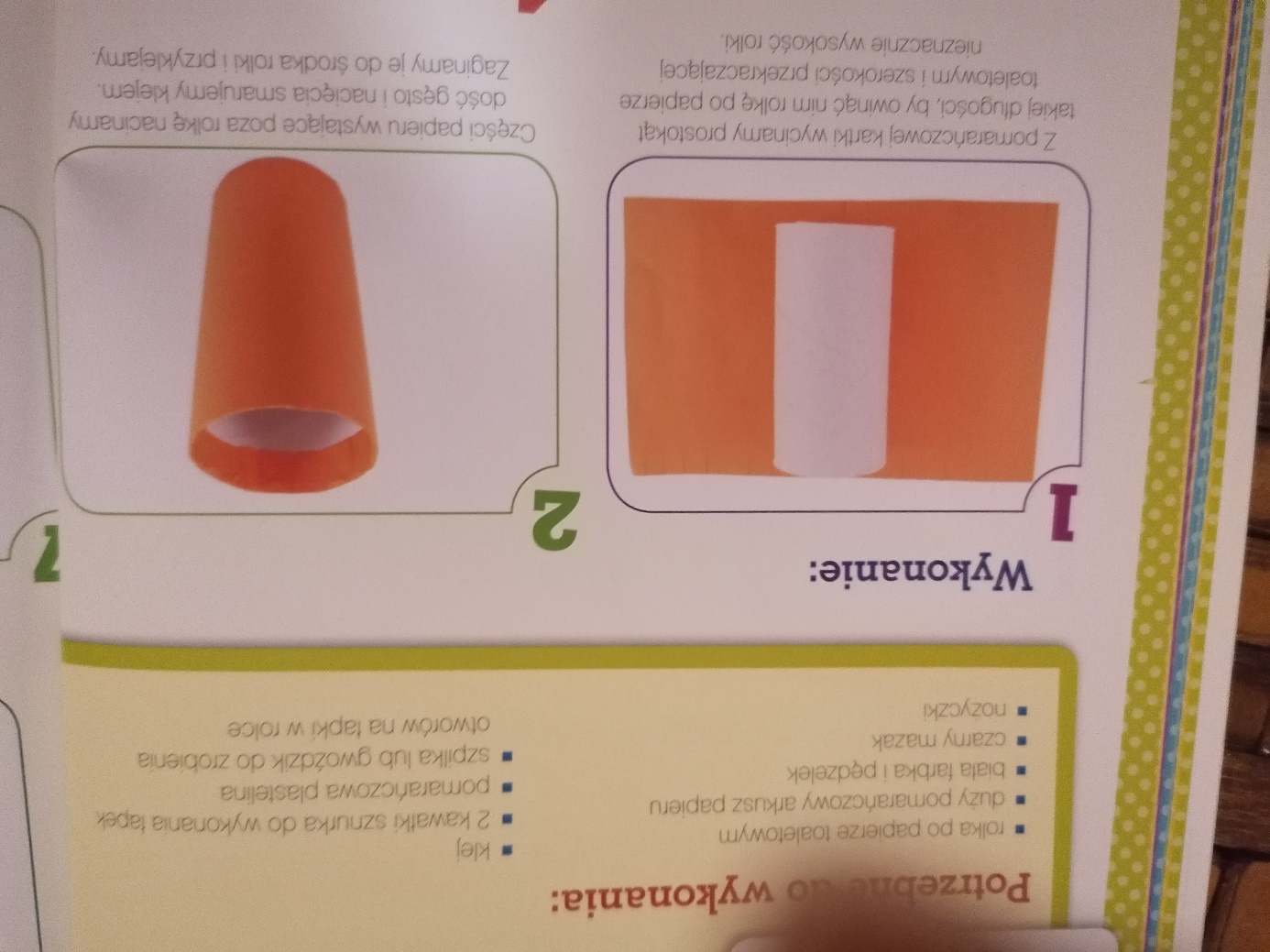 Nadwyżkę papieru, po owinięciu rolki (góra, dół) nacinamy nożyczkami i przyklejamy do wewnętrznej strony rolki.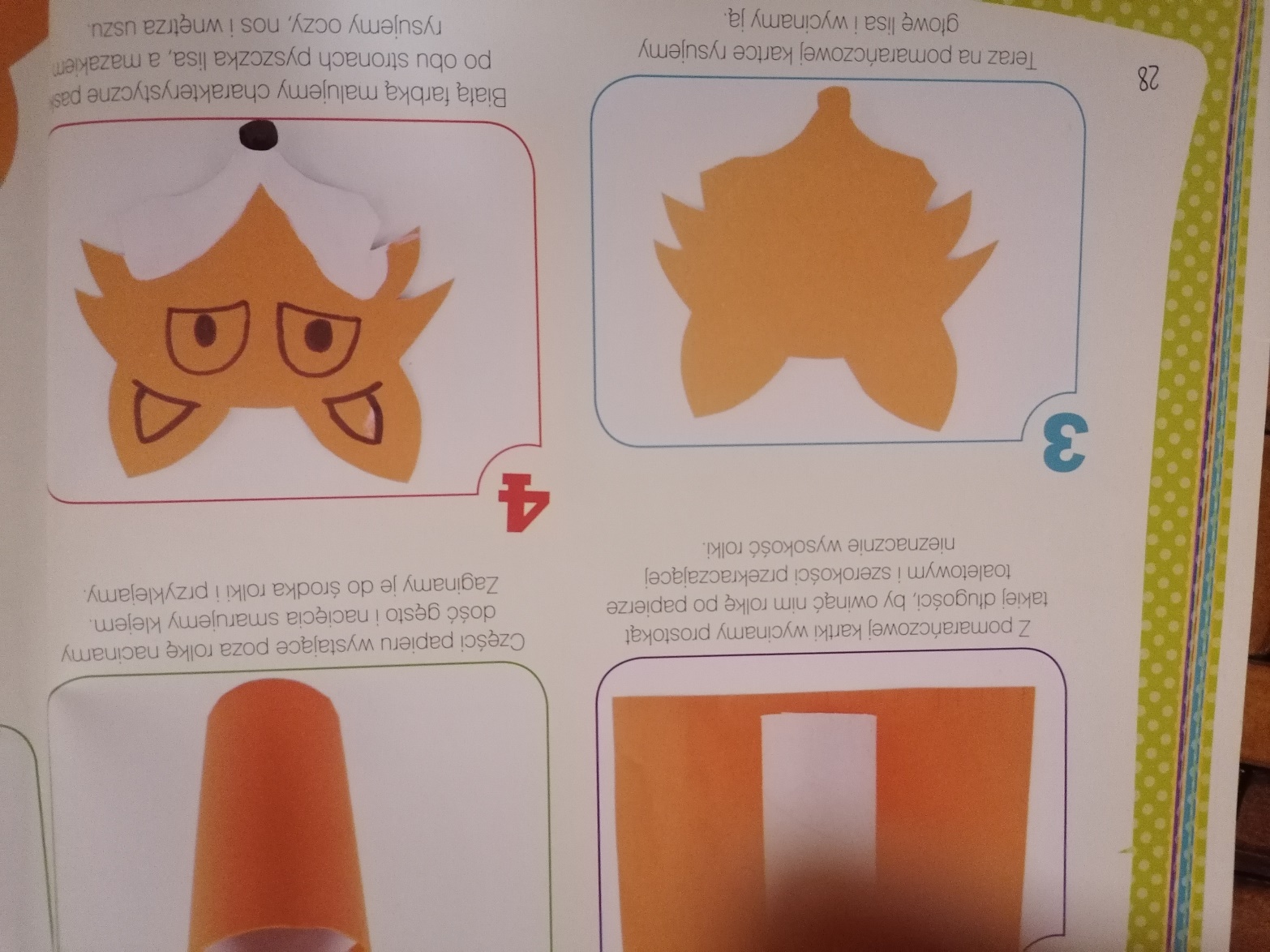 Na pomarańczowym brystolu rysujemy główkę liska i wycinamy 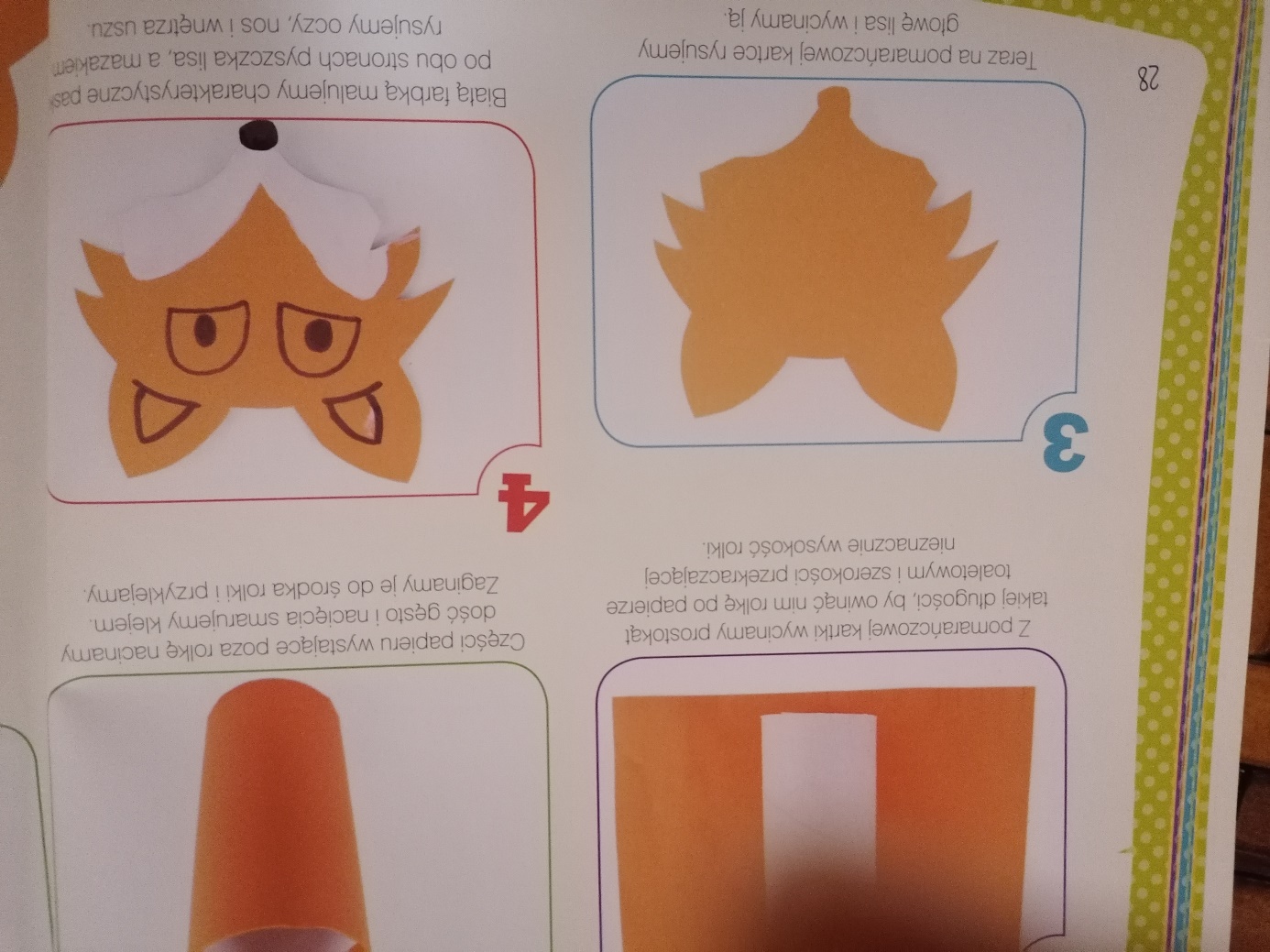 Po obu stronach pyszczka malujemy farbą białe cienie oraz mazakiem rysujemy wewnętrzne kontury uszu, obrysujemy oczy oraz narysowanie noska.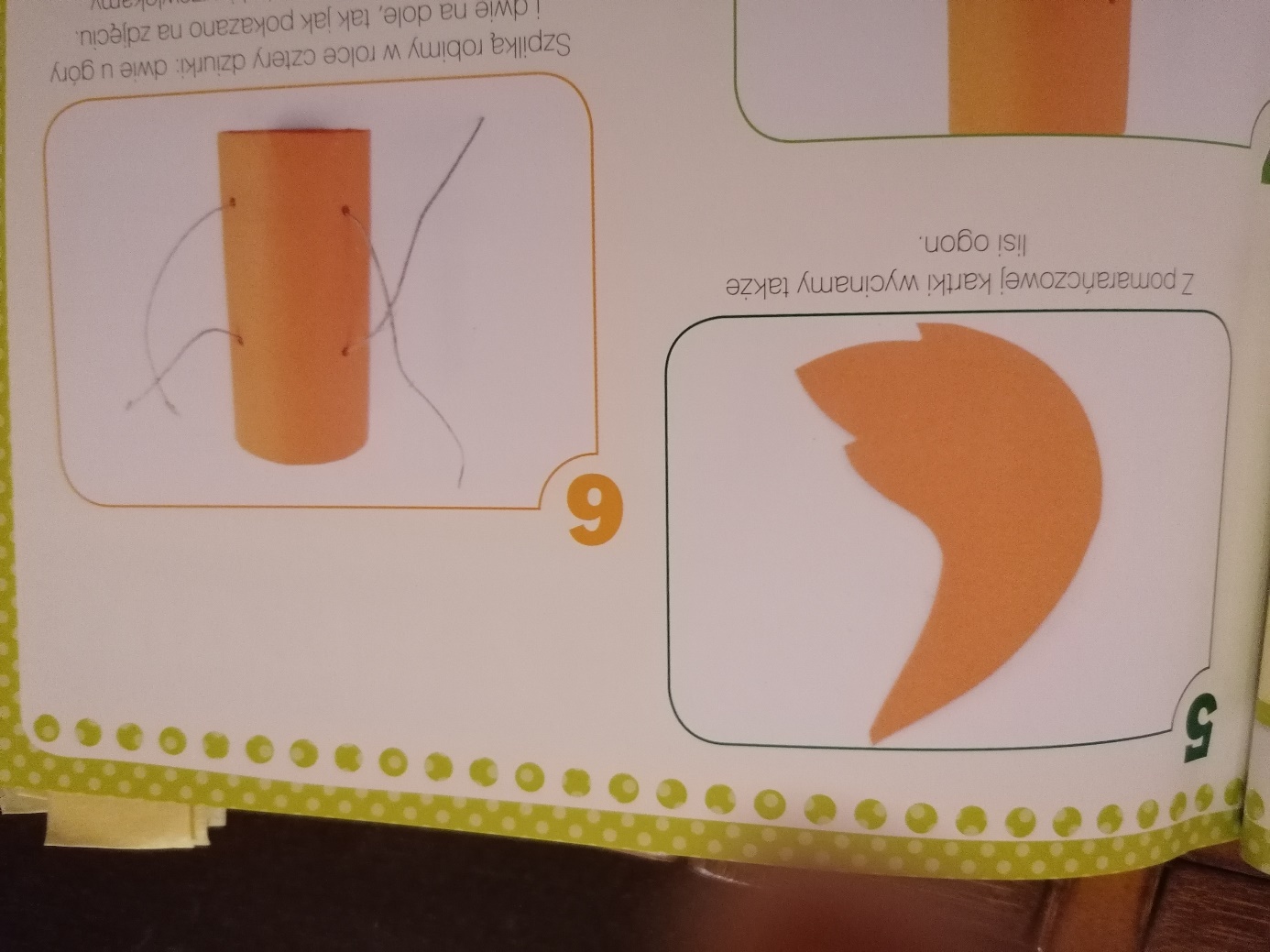 Z pomarańczowego brystolu wycinamy ogon dla naszego liska.W rolce robimy cztery dziurki, jak na rysunku i przewlekamy przez nie dwa kawałki sznurka.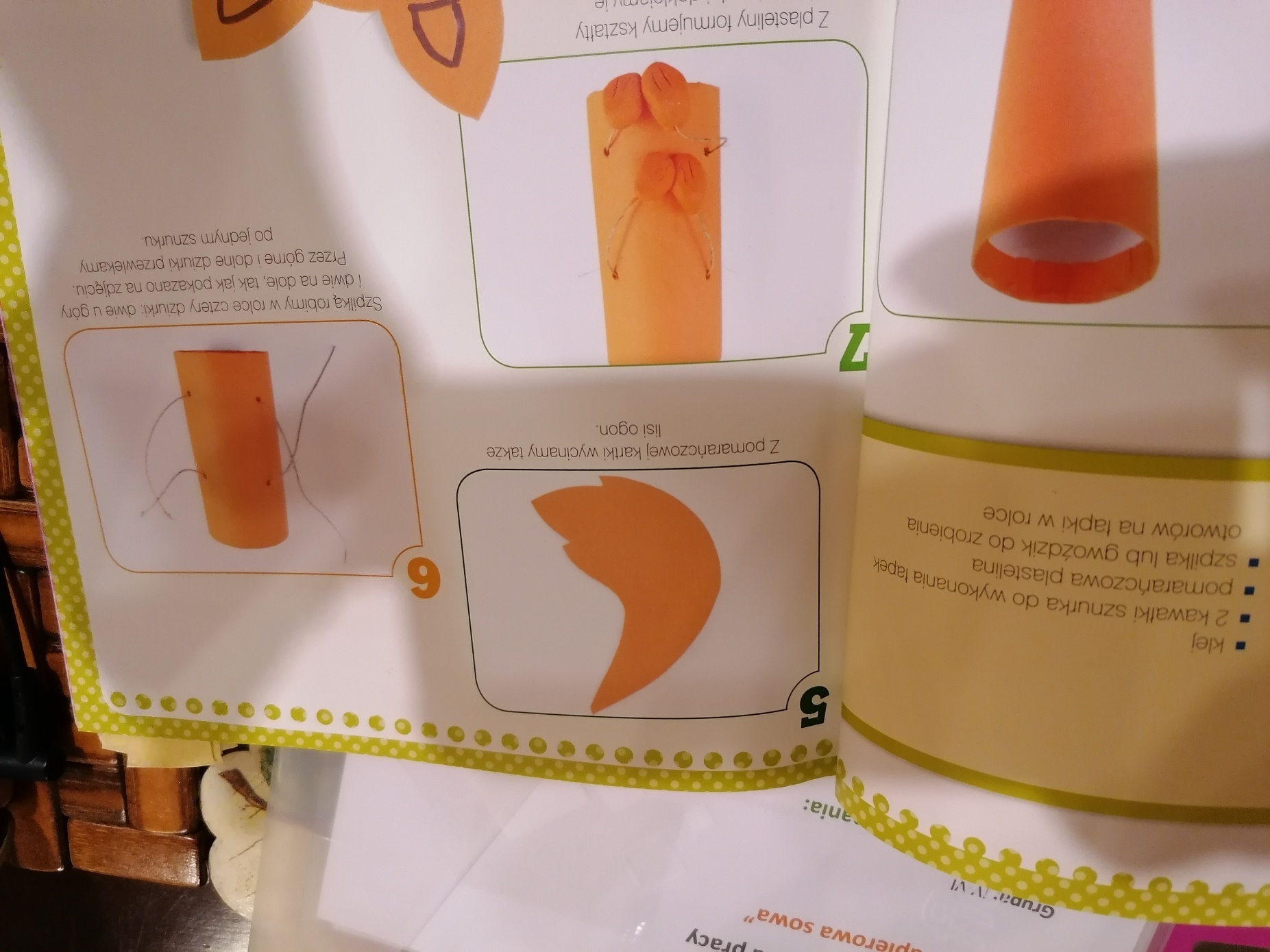 Sznurki związujemy i na końcówkach przyklejamy po dwie łapki z pomarańczowej plasteliny, kontury pazurków zaznaczamy szpileczką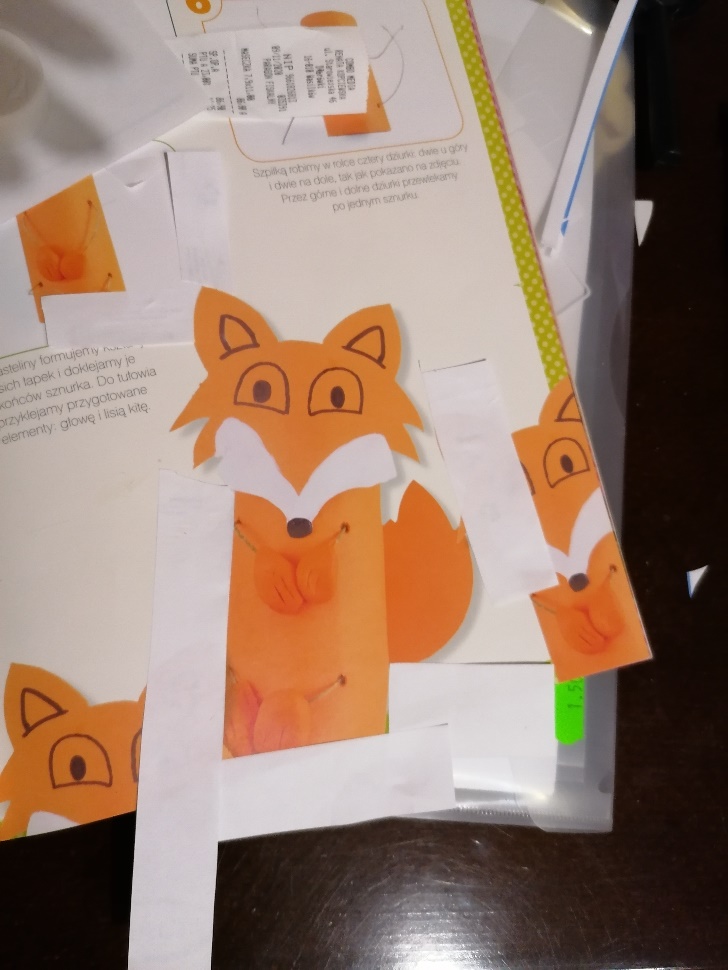 Nad łapkami  przyklejamy główkę liska, a z tyłu doklejamy ogonek liska.Dzięki tej pracy dziecko rozwija kompetencje kluczowe – świadomość i ekspresję kulturalną:- otwarcie się na nowe techniki plastyczne;- nabywa nowych doświadczeń;- rozwija wyobraźnię twórcząOpracowała: Barbara Nawojczyk